Список ознакомления с документомЦель: Научиться пользоваться принтером Canon 2530i№Термины и определения:Принтер - это устройство для печати информации из компьютера на бумагу (на твердый носитель)Сканер - это устройство переноса информации с физического носителя в файл электронного формата на компьютере (скан документа)Устройство подачи - это процесс, при котором пользователь самостоятельно вставляет бумагу в принтер. В большинстве случаев, принтеры имеют автоматическую подачу бумаги, но ручная подача часто используется для определенных типов печатных работ.Формат бумаги - Размер, величина листа бумаги№ПоложенияПоложенияПоложенияПоложения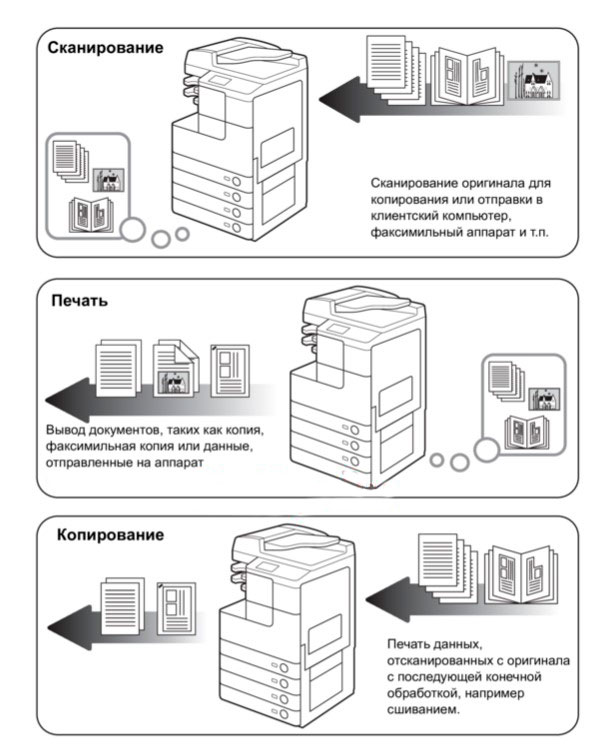 Если принтер не реагирует или выключен, то можете включить как показано на картинке ниже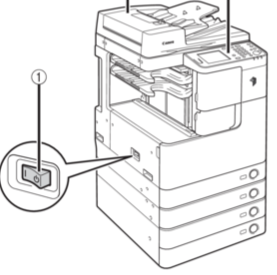 Если принтер не реагирует или выключен, то можете включить как показано на картинке нижеЕсли принтер не реагирует или выключен, то можете включить как показано на картинке нижеЕсли принтер не реагирует или выключен, то можете включить как показано на картинке ниже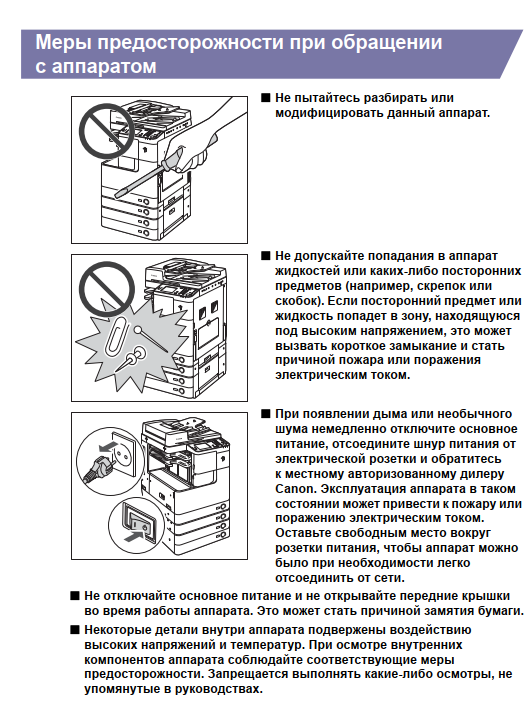 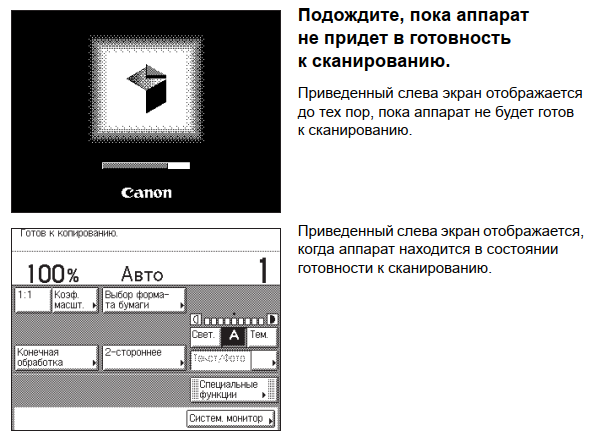 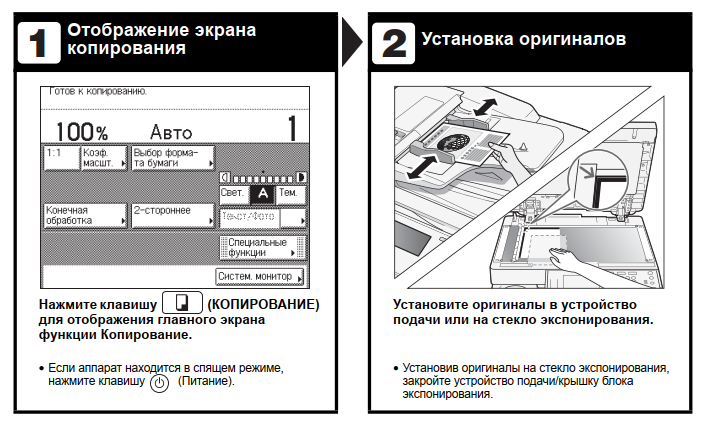 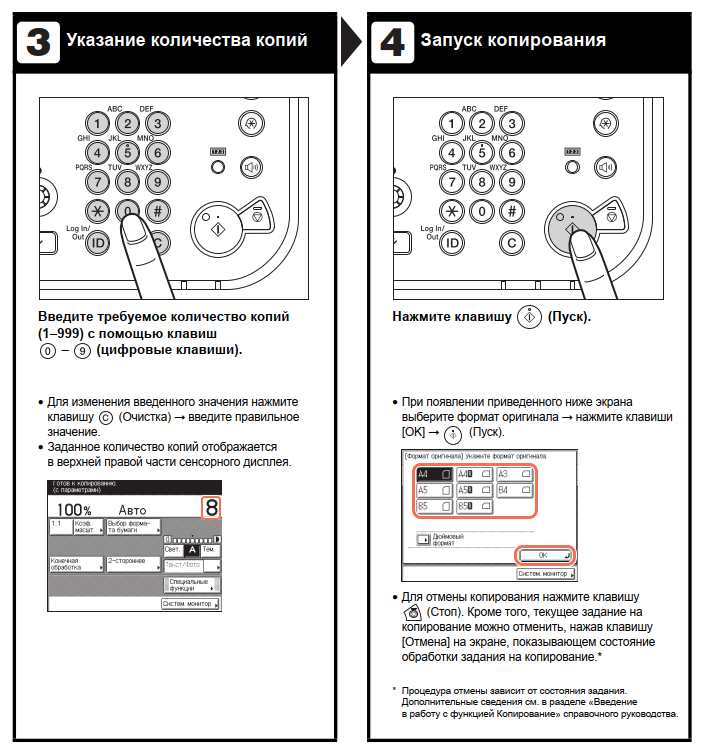 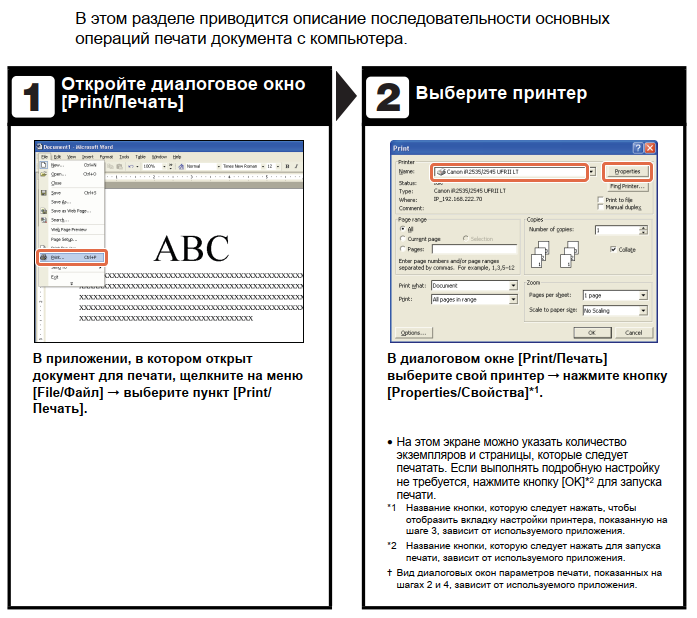 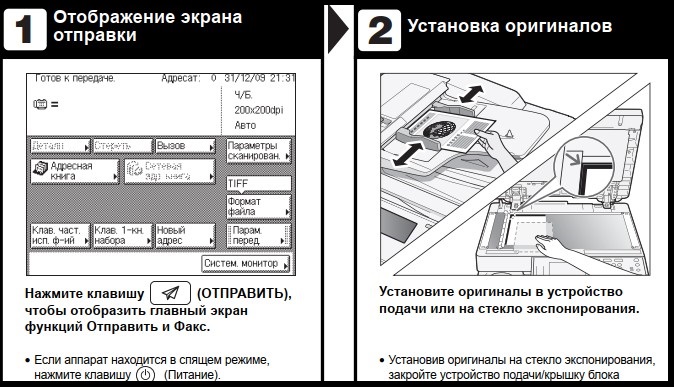 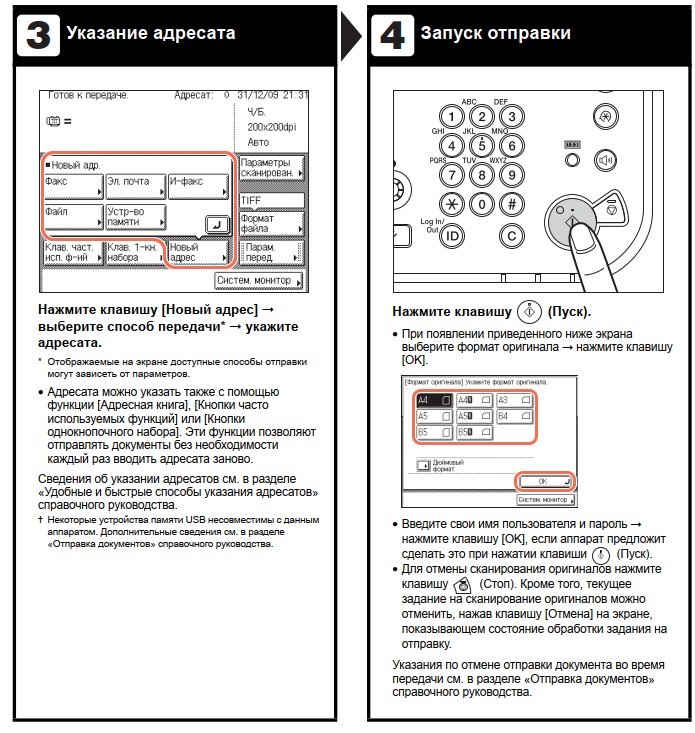 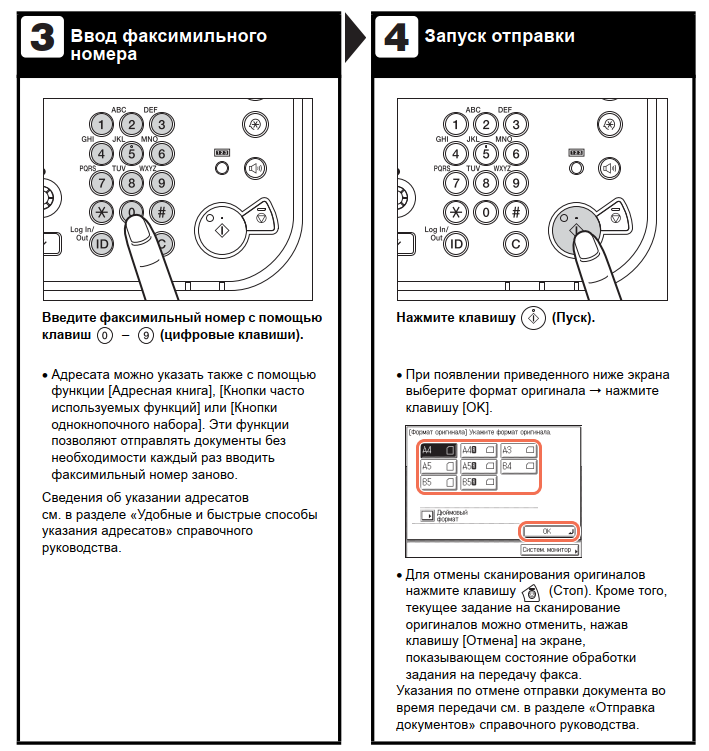 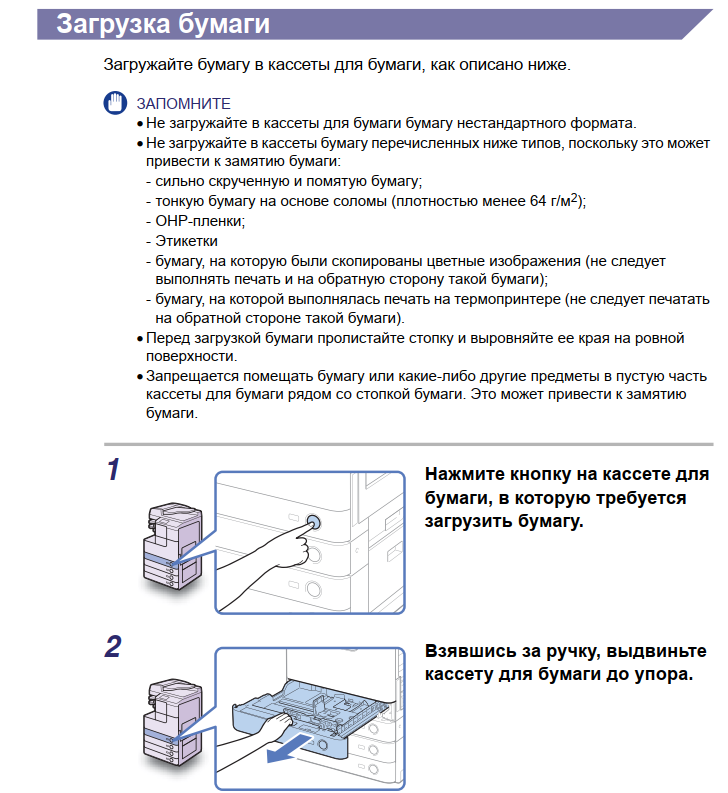 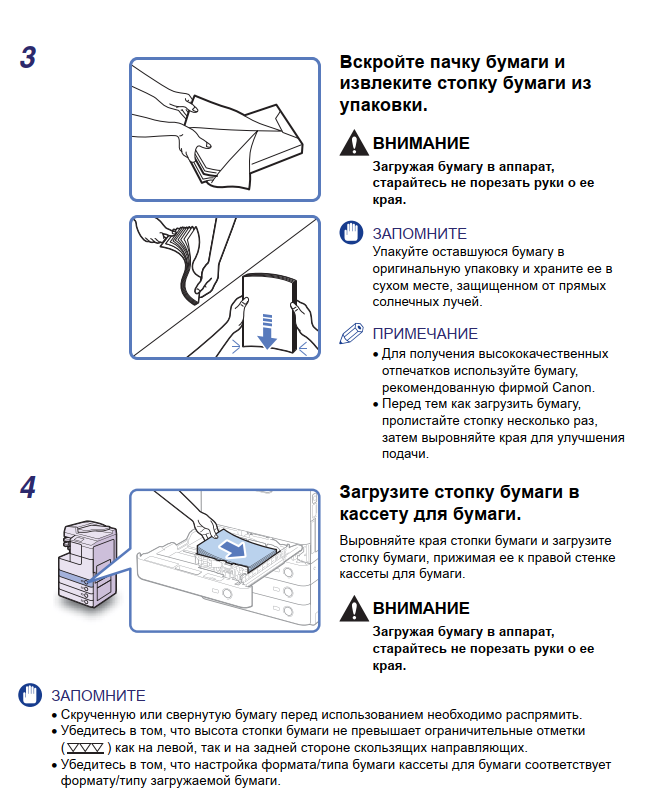 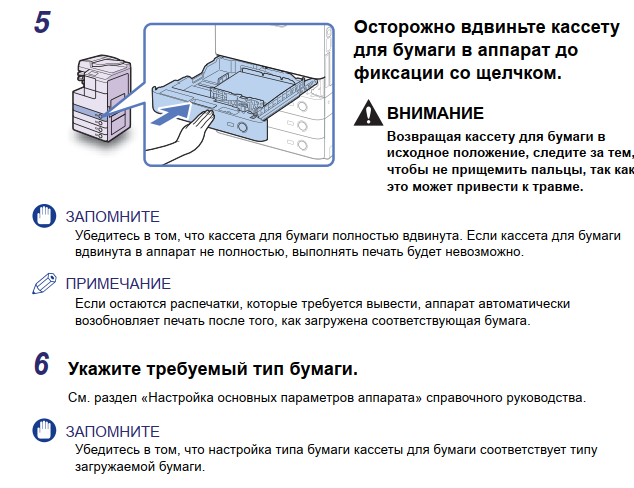 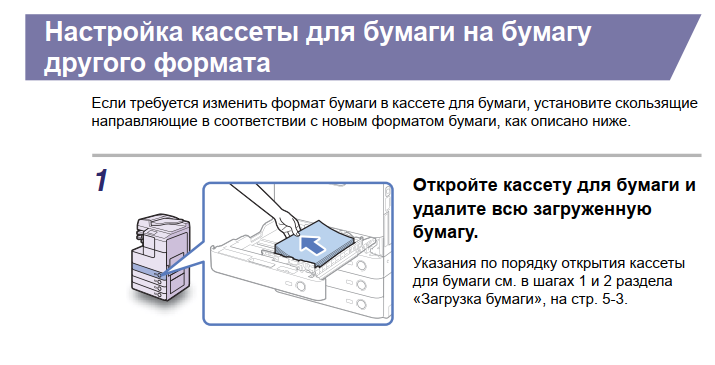 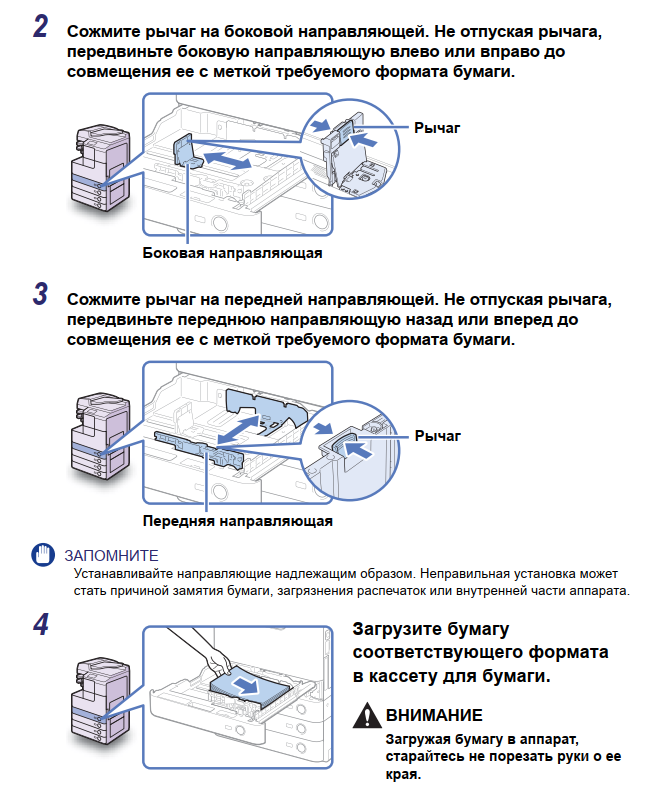 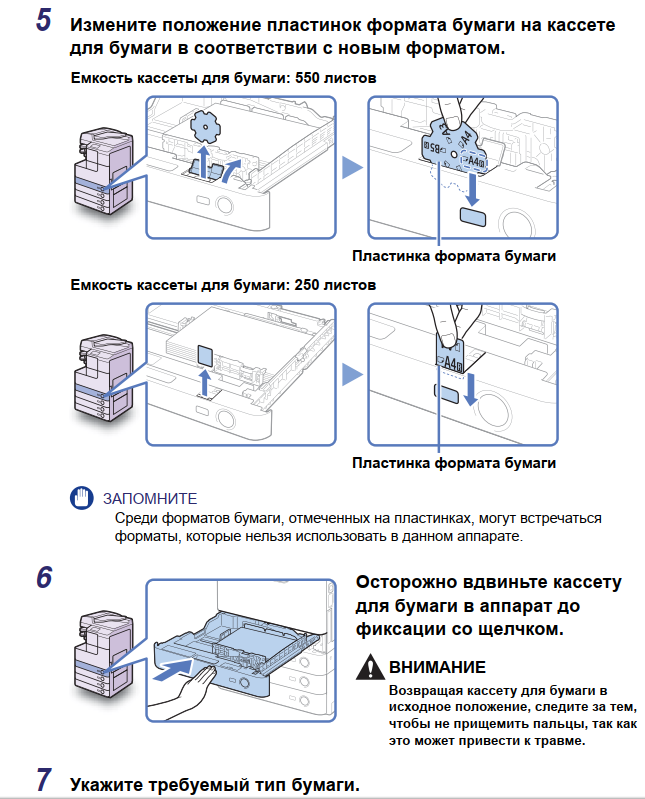 Более подробную информацию вы можете найти у нас на сайте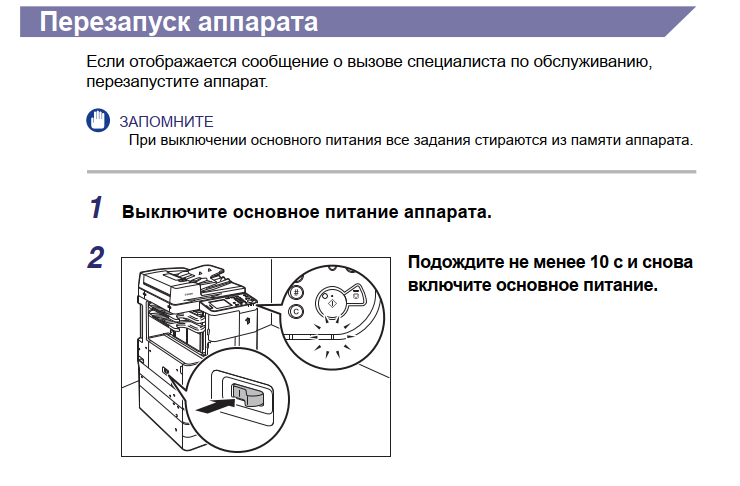 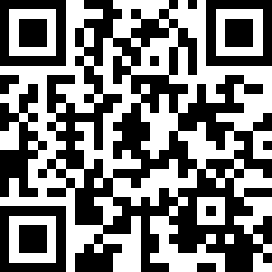 Более подробную информацию вы можете найти у нас на сайтеБолее подробную информацию вы можете найти у нас на сайтеБолее подробную информацию вы можете найти у нас на сайтеСвязанные документы:Связанные документы:Связанные документы:Связанные документы:Список изменений:Список изменений:Список изменений:Список изменений:№ ред.дата№ приказаперечень изменений№ФИОДолжностьДатаПодпись